משרד החינוך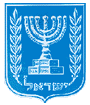 המינהל הפדגוגיאגף א' חינוך מיוחד  שאלון הפניה לדיון בצוות רב-מקצועי / לוועדת זכאות ואפיון של תלמיד  הלומד בגן (רגיל/מיוחד) הדיון בצוות רב-מקצועי/בוועדת זכאות ואפיון הוא צומת מכריע בקבלת החלטות הנוגעות להמשך דרכו החינוכית של התלמיד. יש להקפיד למלא את כל פרטי השאלון כדי שבידי הוועדה יעמדו כל הנתונים והמידע הדרושים לקבלת החלטה מיטבית, אחראית, מקצועית והוגנת בעניינו של התלמיד.פרטי התלמיד/ה (מלא את הפרטים וסמן X במשבצות המתאימות)מסגרת הגן שבה הילד לומד בשנת הלימודים הנוכחית והמגזר שאליו הגן משתייךיש לסמן  את התשובות המתאימות):מעון      גן טרום חובה     גן חובה     גן רב-גילי      גן לחינוך מיוחד        גן רגיל         אחר       ממלכתי         ממלכתי-דתי         מוכר שאינו רשמי.התלמיד מבקר בגן זה:   שנה ראשונה       שנה שנייה          שנה שלישית.משך זמן ההיכרות של הגננת הנוכחית עם התלמיד:      סוג  המסגרת החינוכית הקודמת שבה למד התלמיד:       מספר השנים:      דיונים קודמיםהאם התקיים בעבר דיון בעניין התלמיד? אם כן, יש לסמן את סוג הדיון: ועדת שילוב           דיון בצוות רב מקצועי         ועדת השמה             ועדת זכאות ואפיון תאריך הדיון : _____________       החלטה:      תאריך הדיון : _____________       החלטה:       סיבת ההפניה (תארי את הקשיים העיקריים של התלמיד בתחומי התפקוד השונים): תארי בקצרה את התלמיד (הופעה  חיצונית, תחומי חוזק וקושי בתחומי ההתפתחות השונים, תחומי עניין, יוזמה ומנהיגות, יצירתיות וכו').עצמאות בחיי היום-יום: שירותים (שליטה על צרכים, גמילה), התלבשות, אכילה: תחום מוטוריתחום חברתי התחום ההתנהגות –רגשיתחום שפתיבאילו דרכים ניסית לסייע לתלמיד בתפקודו בגן, ובמה הוא נעזר ביותר? סיכום והמלצותשם הגננת וחתימה: ______________________ תאריך מילוי השאלון:      שם המפקח/ת: ______________ תאריך: _________ חתימת המפקחת: __________חתימת ההורים לגבי הפניית התלמיד לוועדה:*שם הורה: _______________________ חתימה: ___________________שם הורה: _______________________ חתימה: ___________________העתק להורים נמסר בתאריך       על ידי       תפקיד      _________* חתימת ההורים על שאלון זה, אין פירושה הסכמתם על הכתוב בשאלון, אלא פירושה שהובא לידיעתם כי ילדם מופנה לדיון בצוות רב-מקצועי/לוועדת זכאות ואפיון.       הגורם המפנה:תאריך ההפניה:השם הפרטישם המשפחהמס' תעודת
 הזהותתאריך הלידההמיןמס' הילדים במשפחהמקומו של התלמיד במשפחה זכר נקבהפרטי ההוריםפרטי ההוריםהמצב המשפחתיהכתובת הפרטיתמס' הטלפוןהדוא"לשם הורהשם הורהארץ לידה:תאריך עלייה:השפות המדוברות בבית :שם הגן:סמל מוסד:כתובת הגן :מס' הטלפון בגן:שם מנהל הגן (ממלאת השאלון):תאריך מילוי השאלון:טיפולים – הגורם המטפלהטיפול בתחוםהטיפול בתחוםהטיפול בתחוםהטיפול בתחוםתדירותהטיפולתקופת הטיפולטיפולים – הגורם המטפלהגןהקהילהקופ"חפרטיפסיכולוגגורם רפואי (רופא התפתחותי, נוירולוג, פסיכיאטר)עובד סוציאליפיזיותרפיסטמרפאה בעיסוקקלינאית תקשורתגננת שילובאחר:תארי את תפקוד התלמיד בתחום המוטורי (מוטוריקה גסה, מוטוריקה עדינה, המצאות במרחב):  תארי את תפקוד התלמיד בתחום החברתי (יצירת קשרים חברתיים, התמדה בקשרים חברתיים):   תארי את תפקוד התלמיד בתחום ההתנהגותי -הרגשי (בגן, בחצר, בפעילות השונות בגן):תארי את תפקוד התלמיד בתחום השפתי(תקשורת מילולית, דיבור, הבנת  הבעת שפה, תחביר ודקדוק, מיומנויות חשיבה גבוהה):